ALRESFORD AGRICULTURALSHOW 2023SATURDAY 2 SEPTEMBERPRESIDENT:  MR DAVID REESSCHEDULESheepSheep entries close:  31 July 2023At Tichborne Park, Alresford, Hampshire, SO24 0PN(by kind permission of Tichborne Estate and the Grange Farm Partnership)Chief Steward - Mr Michael Bailey1.	All sheep must be accompanied by animal movement licences to and from 	the Show. Proof of LIS licences are required upon arrival.2.	Separate unloading/penning/loading arrangements are made for sheep 	from MV accredited flocks. Sheep must be accompanied by a valid MV 	certificate which will be collected prior to unloading. Please state on entry 	form if sheep are MV accredited.3.	Tail docking. Schedule 5.5 of the Mutilations (permitted procedures) 	(England) Regulations 2007 requires that enough of the tail must be 	retained to cover the vulva of a female and anus of a male animal. All 	sheep are liable to be inspected by Animal Health Trading Standards 	Service and/or DEFRA Animal Health Inspectors on arrival or in the pens.  	Further enforcement action may be taken by Animal Health Trading 	Standards Inspectors in relation to any sheep found to be in breach of 	welfare legislation. Short-docked sheep will be immediately removed 	from the Show and owners banned from future Shows. Prosecutions may 	follow.4.	All sheep must have current and valid ear tags.5.	All sheep must arrive on the Showground by 8.00am. Exhibits may not be 	removed until after the Grand Parade without permission of the Stewards.6.	Evidence of illegal tampering with animals to affect their performance at 	the Show will result in immediate expulsion from the Showground. The 	relevant breed society will be informed.7. 	All entries are subject to APHA Regulations.8.	All classes, except classes 61 to 63, will be judged in rings and sheep must be haltered.  Classes 61, 62 and 63 will be judged in pens.9.	Animals may only be entered into one class except those entered into the 	Young Handlers class.10.	Sheep Pens must be pre-booked at £3 per pen.11.	All exhibitors must wear white coats12.	Exhibitors will be asked to declare that there have been no known 	incidents of notifiable disease amongst their stock in the last 2 years.13.	The Secretary reserves the right to limit entries in any class.JUDGES - The following have accepted to judge at this year’s Show:Please Note: Additional entry tickets are available at a discounted rate. Please see entry form for details.Livestock vehicle passes will only be issued to vehicles carrying livestock due to limited parking and H&S regulations.  Cars will be required to park in the FREE PUBLIC CAR PARK (no vehicle pass necessary).CLASS 57	A pair of Shearling ewes born in 2022		The Colebrook PCC for the best Exhibit.CLASS 58	Pair of ewe lambs born in 2023CLASS 59	One ram lamb born in 2023 CLASS 60	One ram born before 1st December 2022If there are sufficient numbers of ram entries in classes 59 & 60 the Chief Steward has the right to split the classes between MV Accredited and non-MV Accredited.The Savill PCC for the Champion Ram from classes 59 & 60.No pure breeds permitted in classes 61 to 63.CLASS 61	A pair of Shearling ewes any breed, born in 2022		The Mortimer PCC to the best Exhibit.CLASS 62	A pair of Butchers lambs		The NEHAA PCC to the best Exhibit.CLASS 63	A pair of ewe lambs any breed, born in 2023 bred by exhibitorThe Col. Sir J.B. Scott PCC for the Champion exhibit of sheep in Classes 57, 58, 61, 62 & 63.Sheep in these classes can be drawn from other classes.  Please state M.V. status on entry forms.  To be judged in the ring.CLASS 64	One long wool exhibitCLASS 65	One short wool exhibitCLASS 66	One natural coloured exhibit, cannot be drawn from the previous two classesThe J A Bevan PCC for the ChampionRare Breeds & listed Minority classes. Classes are open to breeds of sheep on the Rare Breeds Survival Trust watchlist: Critical, endangered, vulnerable, at risk and minority – see the list below.All sheep must be entered in the flock book of the appropriate Society and presented in accordance with their Society’s rules. Open to accredited and non- accredited sheep. All entries to be haltered.Priority: Lincoln Longwool, North Ronaldsay, Whitefaced Woodland, Welsh Mountain Pedigree.At Risk: Balwen, Border Leicester, Boreray, Castlemilk Moorit, Cotswold, Derbyshire Gritstone, Devon and Cornwall Longwool, Devon Closewool, Dorset Down, Dorset Horn, Greyface Dartmoor, Hill Radnor, Leicester Longwool, Llanwenog, Lonk, Manx Loaghtan, Norfolk Horn, Oxford Down, Portland, Soay, Teeswater, Torwen Badgerface Welsh, Wensleydale, Whiteface Dartmoor Minority:UK Native Breed: Beulah, Black Welsh Mountain*, Blackface (Scottish), Blueface Leicester, Brecknock Hill Cheviot, Clun Forest, Dalesbred, Exmoor Horn, Hampshire Down, Hebridean*, Herdwick, Jacob*, Kerry Hill*, Llandovery Whiteface Hill, Lleyn*, North Country Cheviot, Poll Dorset, Romney, Rough Fell, Ryeland*, Shetland*, Shropshire*, Southdown*, South Country Cheviot, South Wales Mountain*, Suffolk, Swaledale, Torddu Badgerface Welsh, Welsh Hill Speckled, Welsh Mountain, Wiltshire Horn* * These breeds were formerly considered to be Priority or At Risk breedsCLASS 68	Ewe lambCLASS 69	Shearling eweCLASS 70	Older ewe, any ageCLASS 71	Ram lambCLASS 72	Ram, any ageThe Sparks Tool Hire PCC to the Champion Rare Breed.The Myra Beswick PCC to the best Rare Breed of the opposite sex to the Champion.**Classes may be split by breed or age should entries warrant, at the discretion of the Chief Sheep Steward**CLASS 67	Young handlers aged 5-12years.  One sheep to be shown by 			halter.  Handlers will be judged, not the sheep.The Waterston PCC to the winner.The Rare Breeds Survival Trust is delighted to pledge their support of the Young handlers’ class by awarding 12 months membership of the Rare Breeds Survivors Club (RBSC) to the highest placed young handler.  For more information on the RBST telephone: 024 7669 6551 or email enquiries@rbst.org.uk.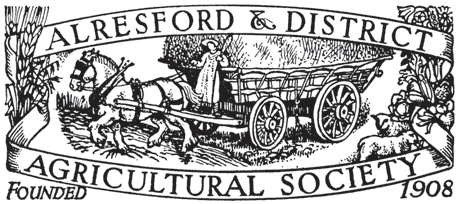 Sheep ScheduleSheep: Show Rules and RegulationsClassClassJudgeJudgePure Bred SheepPure Bred SheepMr J Brigg, HerefordshireMr J Brigg, HerefordshireCross Bred Sheep & Butchers LambCross Bred Sheep & Butchers LambMr W Atkinson, HampshireMr W Atkinson, HampshireRare & Native BreedsRare & Native BreedsMr B Coventry, BerkshireMr B Coventry, BerkshireWool on the HoofWool on the HoofMr B Coventry, BerkshireMr B Coventry, BerkshireYoung HandlersYoung HandlerstbctbcEntry FeesEntry FeesEntry FeesEntry FeesEntry FeesMember (must be fully paid-up member as of 1st April of the current year)Member (must be fully paid-up member as of 1st April of the current year)Non-MemberClasses 57 to 66and 68 to 72£7.00£7.00£9.00Class 67FreeFreeFreeSheep Pens£3.00£3.00£3.00Please state how many pens required on entry formPlease state how many pens required on entry formPlease state how many pens required on entry formPlease state how many pens required on entry formPrize MoneyPrize MoneyPrize MoneyPrize MoneyPrize MoneyPrize MoneyClassNo of entries1st2nd3rd4thClasses 57 to 66, 68 to 721 - 3£20.00£15.00Classes 57 to 66, 68 to 724 - 5£20.00£15.00£10.00Classes 57 to 66, 68 to 726+£20.00£15.00£10.00£5.0067£10.00£8.00£6.00£4.00Rosettes awarded to 5th place.  Young Handlers, rosettes awarded to all exhibitorsRosettes awarded to 5th place.  Young Handlers, rosettes awarded to all exhibitorsRosettes awarded to 5th place.  Young Handlers, rosettes awarded to all exhibitorsRosettes awarded to 5th place.  Young Handlers, rosettes awarded to all exhibitorsRosettes awarded to 5th place.  Young Handlers, rosettes awarded to all exhibitorsRosettes awarded to 5th place.  Young Handlers, rosettes awarded to all exhibitorsPrize money vouchers will be presented in the ring and will be paid via Bacs after the Show.  Please return your completed voucher to the Livestock Secretary.Prize money vouchers will be presented in the ring and will be paid via Bacs after the Show.  Please return your completed voucher to the Livestock Secretary.Prize money vouchers will be presented in the ring and will be paid via Bacs after the Show.  Please return your completed voucher to the Livestock Secretary.Prize money vouchers will be presented in the ring and will be paid via Bacs after the Show.  Please return your completed voucher to the Livestock Secretary.Prize money vouchers will be presented in the ring and will be paid via Bacs after the Show.  Please return your completed voucher to the Livestock Secretary.Prize money vouchers will be presented in the ring and will be paid via Bacs after the Show.  Please return your completed voucher to the Livestock Secretary.Entry Ticket AllocationEntry Ticket AllocationEntry Ticket AllocationNo. of animals enteredAdmission WristbandsVehicle Passes - please note Vehicle driver will require and entry wristband1 - 3214 - 5316 - 8429+Allocation at the Livestock Secretary's discretionAllocation at the Livestock Secretary's discretionPure Breeds M.V. Accredited and Non-AccreditedKindly sponsored by Rosehill AdvisorsThe NEHAA Cross Breeds and Butchers LambWool on the Hoof M.V. & Non M.V.Kindly sponsored by CG ShawRare & Native Breed ClassesSheep Young HandlersKindly sponsored by The Farming Community Network